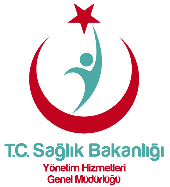 Sağlık Tesisleri SKS Değerlendirme Puanları OrtalamasıSağlık Tesisleri SKS Değerlendirme Puanları OrtalamasıSağlık Tesisleri SKS Değerlendirme Puanları OrtalamasıSağlık Tesisleri SKS Değerlendirme Puanları OrtalamasıGK:Yayın Tarihi:Revizyon Tarihi:Revizyon No:Sözleşme PozisyonuSağlık Hizmetleri Performans KriteriSağlık Tesislerinde Kalite ve Sağlık Hizmeti Sunumunun Eksiksiz Yürütülmesini SağlamakGösterge KoduTT.SH.1.1Gösterge AdıSağlık Tesisleri SKS Değerlendirme Puanları OrtalamasıAmacıSağlık hizmetlerinin kalite ve verimliliğinin artırılması, sürekliliğinin sağlanması, sağlık hizmeti sunumundan duyulan memnuniyetin bir üst düzeye çıkarılması ve etkin sağlık yönetiminin değerlendirilmesini sağlamakHesaplama ParametreleriA: Sağlık Tesislerinin SKS Değerlendirmelerinde Aldığı Toplam PuanB: SKS Değerlendirmesi Yapılan Toplam Tesis SayısıC: Tesisleri SKS Değerlendirme Puanları OrtalamasıHesaplama FormülüC = A/BC ≥ %85 ise GP = 15%80 ≤ C < %85 ise GP = 12%75 ≤ C < %80 ise GP = 10%70 ≤ C < %75 ise GP = 8%65 ≤ C < %70 ise GP = 6C < %65 ise GP = 0Gösterge HedefiSağlık Tesisleri SKS Değerlendirme Puan Ortalamasının %85 ve üzeri olmasını sağlamakGösterge Puanı15AçıklamaBu gösterge verisi Sağlık Hizmetleri Genel Müdürlüğü’nce temin edilecektir.Kalite yerinde değerlendirmesi yapılmayan sağlık tesisleri muaf tutulur.Sağlık tesisinin SKS’den aldığı puan 100’lük sisteme çevrilerek hesaplama yapılacaktır.Veri KaynağıKurumsal Kalite SistemiVeri Toplama Periyodu6 Ay ve/veya 1 YılVeri Analiz Periyodu1 Yıl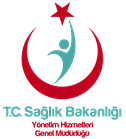 Tam Kan Kullanım OranıTam Kan Kullanım OranıTam Kan Kullanım OranıTam Kan Kullanım OranıGK:Yayın Tarihi:Revizyon Tarihi:Revizyon No:Sözleşme PozisyonuSağlık Hizmetleri Performans KriteriKan ve Kan Bileşenlerinde Denetim, Planlama ve Gerekli Koordinasyonu SağlamakGösterge KoduTT.SH.2.1Gösterge AdıTam Kan Kullanım OranıAmacıTam kan kullanım düzeyini en aza indirerek uygunsuz kullanımların önüne geçmek.Hesaplama Parametreleriİlgili Dönemde: A: Kullanılan Tam Kan SayısıB: Toplam Kullanılan Kan Bileşen SayısıC: Tam Kan Kullanım Oranı TO: Türkiye OrtalamasıHesaplama FormülüC = (A/B)*100C ≤ TO ise GP=5 %110TO ≥ C > TO ise GP=3 %120TO ≥ C > %110TO ise GP=1%120TO < C ise GP=0Gösterge HedefiTam Kan Kullanım Oranının Türkiye Ortalaması ve altında olmasını sağlamakGösterge Puanı5AçıklamaBu gösterge verisi Sağlık Hizmetleri Genel Müdürlüğü’nce temin edilecektir.Veri KaynağıE-NABIZ, Bakanlık İlgili Veri KaynaklarıVeri Toplama Periyodu6 Ay ve/veya 1 YılVeri Analiz Periyodu1 YılKan ve Kan Ürünleri İmha OranıKan ve Kan Ürünleri İmha OranıKan ve Kan Ürünleri İmha OranıKan ve Kan Ürünleri İmha OranıGK:Yayın Tarihi:Revizyon Tarihi:Revizyon No:Sözleşme PozisyonuSağlık Hizmetleri Performans KriteriKan ve Kan Bileşenlerinde Denetim, Planlama ve Gerekli Koordinasyonu SağlamakGösterge KoduTT.SH.2.2Gösterge AdıKan ve Kan Ürünleri İmha Oranı AmacıKan ve kan ürünlerinin imha sayısını en az düzeye indirerek ekonomik kaybı önlemek ve ihtiyaç sahiplerine yeterli miktarda kan ve kan bileşeni temin etmek Hesaplama Parametreleriİlgili Dönemde: A: İmha Edilen Kan ve Kan Ürün SayısıB: Toplam Kan ve Kan Ürün SayısıC: Kan ve Kan Ürünleri İmha Oranı TO: Türkiye OrtalamasıHesaplama FormülüC = (A/B)*100C ≤ TO ise GP=5%110TO > C > TO ise GP=3%120TO > C > %110TO ise GP=1%120TO < C ise GP=0Gösterge HedefiKan ve Kan Ürünleri İmha Oranının Türkiye Ortalaması ve altında olmasını sağlamakGösterge Puanı5AçıklamaBu gösterge verisi Sağlık Hizmetleri Genel Müdürlüğü’nce temin edilecektir.İlgili dönemde ilde kullanılan, imha edilen ve depolanan tüm kan ve kan ürünleri hesaplamaya dahil edilir.Veri KaynağıE-NABIZ, Bakanlık İlgili Veri KaynaklarıVeri Toplama Periyodu6 Ay ve/veya 1 YılVeri Analiz Periyodu1 YılKadavra Organ Bağış OranıKadavra Organ Bağış OranıKadavra Organ Bağış OranıKadavra Organ Bağış OranıGK:Yayın Tarihi:Revizyon Tarihi:Revizyon No:Sözleşme PozisyonuSağlık Hizmetleri Performans KriteriOrgan Bağışının Arttırılması İçin Etkin Rol Almasını SağlamakGösterge KoduTT.SH.3.1Gösterge AdıKadavra Organ Bağış OranıAmacıKadavra organ bağış sayısını arttırmakHesaplama Parametreleriİlgili Dönemde;A: Donör SayısıB: Ventilatör Bulunan Yoğun Bakım Yatak SayısıC: Kadavra Organ Bağış OranıHesaplama FormülüC = (4A/B)C ≥ 1 ise GP=60,5 ≤ C < 1 ise GP=30,25 ≤ C < 0,5 ise GP=1C < 0,25 ise GP=0Gösterge HedefiVentilatör Bulunan Yoğun Bakım Yatağı Sayısının ¼ oranında donör sayısına ulaşmak Gösterge Puanı6AçıklamaBu gösterge verisi Sağlık Hizmetleri Genel Müdürlüğü’nce temin edilecektir.Veri KaynağıTDİS (Transplantasyon ve Diyaliz İzlem Sistemi), E-NABIZVeri Toplama Periyodu6 Ay ve/veya 1 YılVeri Analiz Periyodu1 YılBeyin Ölümü Bildirim SayısıBeyin Ölümü Bildirim SayısıBeyin Ölümü Bildirim SayısıBeyin Ölümü Bildirim SayısıGK:Yayın Tarihi:Revizyon Tarihi:Revizyon No:Sözleşme PozisyonuSağlık Hizmetleri Performans KriteriOrgan Bağışının Arttırılması İçin Etkin Rol Almasını SağlamakGösterge KoduTT.SH.3.2Gösterge AdıBeyin Ölümü Bildirim SayısıAmacıBeyin ölümü tespit sayısını arttırmakHesaplama Parametreleriİlgili Dönemde;A: Beyin Ölümü Bildirim SayısıB: Ventilatör Bulunan Yoğun Bakım Yatağı SayısıC: Beyin Ölümü Bildirim OranıHesaplama FormülüC = (2A/B)C ≥ 1 ise GP=60,5 ≤ C < 1 ise GP=30,25 ≤ C < 0,5 ise GP=1C < 0,25 ise GP=0Gösterge HedefiBeyin Ölümü Tespit Sayısı Ventilatörlü Yoğun Bakım Yatak Sayısının yarısı ve üzerinde olmasını sağlamakGösterge Puanı6AçıklamaBu gösterge verisi Sağlık Hizmetleri Genel Müdürlüğü’nce temin edilecektir.Veri KaynağıTDİS (Transplantasyon ve Diyaliz İzlem Sistemi), E-NABIZVeri Toplama Periyodu6 Ay ve/veya 1 YılVeri Analiz Periyodu1 YılEntegre Hastane Denetimlerinin Tamamlanma OranıEntegre Hastane Denetimlerinin Tamamlanma OranıEntegre Hastane Denetimlerinin Tamamlanma OranıEntegre Hastane Denetimlerinin Tamamlanma OranıGK:Yayın Tarihi:Revizyon Tarihi:Revizyon No:Sözleşme PozisyonuSağlık HizmetleriPerformans KriteriKamu, Özel ve Üniversite Hastanelerinin Denetim Hizmetlerini GerçekleştirmekGösterge KoduTT.SH.4.1Gösterge AdıEntegre Hastane Denetimlerinin Tamamlanma OranıAmacıEntegre hastanelerin mevzuata uygun hizmet vermesini sağlamakHesaplama Parametreleriİlgili Dönemde: A: Yapılan Entegre Hastane Denetim SayısıB: Yapılması Gereken Entegre Hastane Denetim SayısıC: Entegre Hastane Denetimlerinin Tamamlanma OranıHesaplama FormülüC = (A/B)*100C = %100 ise GP= 4C < %100 ise GP= 0Gösterge HedefiEntegre Hastane Denetimlerinin Tamamlanma Oranının %100 olmasını sağlamakGösterge Puanı4AçıklamaBu gösterge verisi Sağlık Hizmetleri Genel Müdürlüğü’nce temin edilecektir.Veri KaynağıWeb Tabanlı Denetim Sistemi, Faaliyet Raporu, Bakanlık İlgili Veri KaynaklarıVeri Toplama Periyodu1 YılVeri Analiz Periyodu1 YılTSM Denetimlerinin Tamamlanma OranıTSM Denetimlerinin Tamamlanma OranıTSM Denetimlerinin Tamamlanma OranıTSM Denetimlerinin Tamamlanma OranıGK:Yayın Tarihi:Revizyon Tarihi:Revizyon No:Sözleşme PozisyonuSağlık Hizmetleri Performans KriteriKamu, Özel ve Üniversite Hastanelerinin Denetim Hizmetlerini GerçekleştirmekGösterge KoduTT.SH.4.2Gösterge AdıTSM Denetimlerinin Tamamlanma OranıAmacıToplum Sağlığı Merkezlerinin mevzuata uygun hizmet vermesini sağlamakHesaplama Parametreleriİlgili Dönemde: A: Yapılan TSM Denetim SayısıB: Yapılması Gereken TSM Denetim SayısıC: TSM Denetimlerinin Tamamlanma OranıHesaplama FormülüC = (A/B)*100C = %100 ise GP= 4C < %100 ise GP= 0Gösterge HedefiTSM Denetimlerinin Tamamlanma Oranının %100 olmasını sağlamakGösterge Puanı4AçıklamaBu gösterge verisi Sağlık Hizmetleri Genel Müdürlüğü’nce temin edilecektir.Veri KaynağıWeb Tabanlı Denetim Sistemi, Faaliyet Raporu, Bakanlık İlgili Veri KaynaklarıVeri Toplama Periyodu1 YılVeri Analiz Periyodu1 YılASM Denetimlerinin Tamamlanma OranıASM Denetimlerinin Tamamlanma OranıASM Denetimlerinin Tamamlanma OranıASM Denetimlerinin Tamamlanma OranıGK:Yayın Tarihi:Revizyon Tarihi:Revizyon No:Sözleşme PozisyonuSağlık Hizmetleri Performans KriteriKamu, Özel ve Üniversite Hastanelerinin Denetim Hizmetlerini GerçekleştirmekGösterge KoduTT.SH.4.3Gösterge AdıASM Denetimlerinin Tamamlanma OranıAmacıAile Sağlığı Merkezlerinin mevzuata uygun hizmet vermesini sağlamakHesaplama Parametreleriİlgili Dönemde: A: Yapılan ASM Denetim SayısıB: Yapılması Gereken ASM Denetim SayısıC: ASM Denetimlerinin Tamamlanma OranıHesaplama FormülüC = (A/B)*100C = %100 ise GP= 4C < %100 ise GP= 0Gösterge HedefiASM Denetimlerinin Tamamlanma Oranının %100 olmasını sağlamakGösterge Puanı4AçıklamaBu gösterge verisi Sağlık Hizmetleri Genel Müdürlüğü’nce temin edilecektir.Veri KaynağıWeb Tabanlı Denetim Sistemi, Faaliyet Raporu, Bakanlık İlgili Veri KaynaklarıVeri Toplama Periyodu1 YılVeri Analiz Periyodu1 YılKamu Hastaneleri Denetimlerinin Tamamlanma OranıKamu Hastaneleri Denetimlerinin Tamamlanma OranıKamu Hastaneleri Denetimlerinin Tamamlanma OranıKamu Hastaneleri Denetimlerinin Tamamlanma OranıGK:Yayın Tarihi:Revizyon Tarihi:Revizyon No:Sözleşme PozisyonuSağlık Hizmetleri Performans KriteriKamu, Özel ve Üniversite Hastanelerinin Denetim Hizmetlerini GerçekleştirmekGösterge KoduTT.SH.4.4Gösterge AdıKamu Hastaneleri Denetimlerinin Tamamlanma OranıAmacıKamu hastanelerinin mevzuata uygun hizmet vermesini sağlamakHesaplama Parametreleriİlgili Dönemde: A: Yapılan Kamu Hastaneleri Denetim SayısıB: Yapılması Gereken Kamu Hastaneleri Denetim SayısıC: Kamu Hastaneleri Denetimlerinin Tamamlanma OranıHesaplama FormülüC = (A/B)*100C = %100 ise GP= 4C < %100 ise GP= 0Gösterge HedefiKamu Hastaneleri Denetimlerinin Tamamlanma Oranının %100 olmasını sağlamak.Gösterge Puanı4AçıklamaBu gösterge verisi Sağlık Hizmetleri Genel Müdürlüğü’nce temin edilecektir.Veri KaynağıWeb Tabanlı Denetim Sistemi, Faaliyet Raporu, Bakanlık İlgili Veri KaynaklarıVeri Toplama Periyodu1 YılVeri Analiz Periyodu1 YılÜniversite Hastane Denetimlerinin Tamamlanma OranıÜniversite Hastane Denetimlerinin Tamamlanma OranıÜniversite Hastane Denetimlerinin Tamamlanma OranıÜniversite Hastane Denetimlerinin Tamamlanma OranıGK:Yayın Tarihi:Revizyon Tarihi:Revizyon No:Sözleşme PozisyonuSağlık Hizmetleri Performans KriteriKamu, Özel ve Üniversite Hastanelerinin Denetim Hizmetlerini GerçekleştirmekGösterge KoduTT.SH.4.5Gösterge AdıÜniversite Hastane Denetimlerinin Tamamlanma OranıAmacıÜniversite hastanelerinin mevzuata uygun hizmet vermesini sağlamakHesaplama Parametreleriİlgili Dönemde: A: Yapılan Üniversite Hastane Denetim SayısıB: Yapılması Gereken Üniversite Hastane Denetim SayısıC: Üniversite Hastane Denetimlerinin Tamamlanma OranıHesaplama FormülüC = (A/B)*100C = %100 ise GP= 4C < %100 ise GP= 0Gösterge HedefiÜniversite Hastane Denetimlerinin Tamamlanma Oranının %100 olmasını sağlamakGösterge Puanı4AçıklamaBu gösterge verisi Sağlık Hizmetleri Genel Müdürlüğü’nce temin edilecektir.Veri KaynağıWeb Tabanlı Denetim Sistemi, Faaliyet Raporu, Bakanlık İlgili Veri KaynaklarıVeri Toplama Periyodu1 YılVeri Analiz Periyodu1 YılÖzel Hastane Denetimlerinin Tamamlanma OranıÖzel Hastane Denetimlerinin Tamamlanma OranıÖzel Hastane Denetimlerinin Tamamlanma OranıÖzel Hastane Denetimlerinin Tamamlanma OranıGK:Yayın Tarihi:Revizyon Tarihi:Revizyon No:Sözleşme PozisyonuSağlık Hizmetleri Performans KriteriKamu, Özel ve Üniversite Hastanelerinin Denetim Hizmetlerini GerçekleştirmekGösterge KoduTT.SH.4.6Gösterge AdıÖzel Hastane Denetimlerinin Tamamlanma OranıAmacıÖzel hastanelerin mevzuata uygun hizmet vermesini sağlamakHesaplama Parametreleriİlgili Dönemde: A: Yapılan Özel Hastane Denetim SayısıB: Yapılması Gereken Özel Hastane Denetim SayısıC: Özel Hastane Denetimlerinin Tamamlanma OranıHesaplama FormülüC = (A/B)*100C = %100 ise GP= 4C < %100 ise GP= 0Gösterge HedefiÖzel Hastane Denetimlerinin Tamamlanma Oranının %100 olmasını sağlamakGösterge Puanı4AçıklamaBu gösterge verisi Sağlık Hizmetleri Genel Müdürlüğü’nce temin edilecektir.Veri KaynağıWeb Tabanlı Denetim Sistemi, Faaliyet Raporu, Bakanlık İlgili Veri KaynaklarıVeri Toplama Periyodu1 YılVeri Analiz Periyodu1 YılÖzel Ağız ve Diş Sağlığı Hizmeti Veren Kurum ve Kuruluş Denetimlerinin Tamamlanma OranıÖzel Ağız ve Diş Sağlığı Hizmeti Veren Kurum ve Kuruluş Denetimlerinin Tamamlanma OranıÖzel Ağız ve Diş Sağlığı Hizmeti Veren Kurum ve Kuruluş Denetimlerinin Tamamlanma OranıÖzel Ağız ve Diş Sağlığı Hizmeti Veren Kurum ve Kuruluş Denetimlerinin Tamamlanma OranıGK:Yayın Tarihi:Revizyon Tarihi:Revizyon No:Sözleşme PozisyonuSağlık Hizmetleri Performans KriteriKamu, Özel ve Üniversite Hastanelerinin Denetim Hizmetlerini GerçekleştirmekGösterge KoduTT.SH.4.7Gösterge AdıÖzel Ağız ve Diş Sağlığı Veren Kurum ve Kuruluşların Mevzuata Uygun Hizmet Vermesini SağlamakAmacıSağlık Hizmetleri ve İlaç Tıbbi Cihaz Başkanının özel ağız ve diş sağlığı hizmeti veren kurum ve kuruluş denetimlerini takip etmekHesaplama Parametreleriİlgili Dönemde: A: Yapılan Özel Ağız ve Diş Sağlığı Hizmeti Veren Kurum ve Kuruluş Denetim SayısıB: Yapılması Gereken Özel Ağız ve Diş Sağlığı Hizmeti Veren Kurum ve Kuruluş Denetim SayısıC: Özel Ağız ve Diş Sağlığı Hizmeti Veren Kurum ve Kuruluş Denetimlerinin Tamamlanma OranıHesaplama FormülüC = (A/B)*100C = %100 ise GP= 4C < %100 ise GP= 0Gösterge HedefiÖzel Ağız ve Diş Sağlığı Hizmeti Veren Kurum ve Kuruluşların Denetimlerinin Tamamlanma Oranının %100 olmasını sağlamakGösterge Puanı4AçıklamaBu gösterge verisi Sağlık Hizmetleri Genel Müdürlüğü’nce temin edilecektir.Veri KaynağıWeb Tabanlı Denetim Sistemi, Faaliyet Raporu, Bakanlık İlgili Veri KaynaklarıVeri Toplama Periyodu1 YılVeri Analiz Periyodu1 YılAyakta Teşhis ve Tedavi Yapılan Özel Sağlık Kuruşlarının Denetimlerinin Tamamlanma OranıAyakta Teşhis ve Tedavi Yapılan Özel Sağlık Kuruşlarının Denetimlerinin Tamamlanma OranıAyakta Teşhis ve Tedavi Yapılan Özel Sağlık Kuruşlarının Denetimlerinin Tamamlanma OranıAyakta Teşhis ve Tedavi Yapılan Özel Sağlık Kuruşlarının Denetimlerinin Tamamlanma OranıGK:Yayın Tarihi:Revizyon Tarihi:Revizyon No:Sözleşme PozisyonuSağlık Hizmetleri Performans KriteriKamu, Ayakta Teşhis ve Tedavi Yapılan Özel Sağlık Kuruşlarının Denetim Hizmetlerini GerçekleştirmekGösterge KoduTT.SH.4.8Gösterge AdıAyakta Teşhis ve Tedavi Yapılan Özel Sağlık Kuruşlarının Denetimlerinin Tamamlanma OranıAmacıAyakta Teşhis ve Tedavi Yapılan Özel Sağlık Kuruşlarının mevzuata uygun hizmet vermesini sağlamakHesaplama Parametreleriİlgili Dönemde: A: Yapılan Ayakta Teşhis ve Tedavi Yapılan Özel Sağlık Kuruşlarının Denetim SayısıB: Yapılması Gereken Ayakta Teşhis ve Tedavi Yapılan Özel Sağlık Kuruşlarının  Denetim SayısıC: Ayakta Teşhis ve Tedavi Yapılan Özel Sağlık Kuruşlarının Denetimlerinin Tamamlanma OranıHesaplama FormülüC = (A/B)*100C = %100 ise GP= 4C < %100 ise GP= 0Gösterge HedefiAyakta Teşhis ve Tedavi Yapılan Özel Sağlık Kuruşlarının Denetimlerinin Tamamlanma Oranının %100 olmasını sağlamakGösterge Puanı4AçıklamaBu gösterge verisi Sağlık Hizmetleri Genel Müdürlüğü’nce temin edilecektir.Veri KaynağıWeb Tabanlı Denetim Sistemi, Faaliyet Raporu, Bakanlık İlgili Veri KaynaklarıVeri Toplama Periyodu1 YılVeri Analiz Periyodu1 Yıl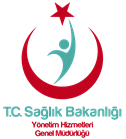 Özel ve Üniversite Sağlık Tesisleri Veri Gönderim Başarı OranıÖzel ve Üniversite Sağlık Tesisleri Veri Gönderim Başarı OranıÖzel ve Üniversite Sağlık Tesisleri Veri Gönderim Başarı OranıÖzel ve Üniversite Sağlık Tesisleri Veri Gönderim Başarı OranıGK:Yayın Tarihi:Revizyon Tarihi:Revizyon No:Sözleşme PozisyonuSağlık HizmetleriPerformans KriteriÖzel ve Üniversite Hastanelerinin Veri Gönderimini SağlamakGösterge KoduTT.SH.5.1Gösterge AdıÖzel ve Üniversite Sağlık Tesisleri Veri Gönderim Başarı OranıAmacıÖzel ve Üniversite sağlık tesislerinde hizmet sunumuna ait verilerin bütünüyle ve standartlara uygun şekilde veri gönderimini sağlamak.Hesaplama ParametreleriA: Özel ve Üniversite Sağlık Tesisi Veri Gönderim Başarı OranıHesaplama Formülü%95 ≤ A ≤ %103 ise GP=10%90 ≤ A < %95 ise GP = 8%85 ≤ A < %90 ise GP = 6A < %85 veya %103 < A ise GP= 0Gösterge HedefiÖzel ve Üniversite Sağlık Tesisleri Veri Gönderim Başarı Oranının %95 ve %103 aralığında olmasını sağlamakGösterge Puanı10AçıklamaBu gösterge verisi Sağlık Bilgi Sistemleri Genel Müdürlüğü’nce temin edilecektir.Veri KaynağıE-NABIZVeri Toplama Periyodu3 AyVeri Analiz Periyodu6 Ay - 1 YılSeviye ve Tescil Denetimlerinin Tamamlanma OranıSeviye ve Tescil Denetimlerinin Tamamlanma OranıSeviye ve Tescil Denetimlerinin Tamamlanma OranıSeviye ve Tescil Denetimlerinin Tamamlanma OranıGK:Yayın Tarihi:Revizyon Tarihi:Revizyon No:Sözleşme PozisyonuSağlık Hizmetleri Performans KriteriSağlık Tesisleri Seviye ve Tescil Denetimleri İle Özellikli Sağlık Hizmeti Sunulan Merkez Denetimlerini Takip EtmekGösterge KoduTT.SH.6.1Gösterge AdıSeviye ve Tescil Denetimlerinin Tamamlanma OranıAmacıTesislerin açılış ve kapanış işlemlerini yürütmek ve seviyesine uygun hizmet vermesini sağlamak  Hesaplama Parametreleriİlgili Dönemde: A: Yapılan Seviye ve Tescil SayısıB: Yapılması Gereken Seviye ve Tescil Denetim SayısıC: Seviye ve Tescil Denetimlerinin Tamamlanma OranıHesaplama FormülüC = (A/B)*100C = %100 ise GP= 6%95 ≤ C < %100 ise GP=4%85 ≤ C < %95 ise GP=2C < % 85  ise GP=0Gösterge HedefiSeviye ve Tescil Denetimlerinin Tamamlanma Oranının %100 olmasını sağlamakGösterge Puanı6AçıklamaBu gösterge verisi Sağlık Hizmetleri Genel Müdürlüğü’nce temin edilecektir.Veri KaynağıWeb Tabanlı Denetim Sistemi, Faaliyet Raporu, Bakanlık İlgili Veri KaynaklarıVeri Toplama Periyodu1 YılVeri Analiz Periyodu1 YılÖzellikli Sağlık Hizmeti Sunulan Merkez Denetimlerinin Tamamlanma OranıÖzellikli Sağlık Hizmeti Sunulan Merkez Denetimlerinin Tamamlanma OranıÖzellikli Sağlık Hizmeti Sunulan Merkez Denetimlerinin Tamamlanma OranıÖzellikli Sağlık Hizmeti Sunulan Merkez Denetimlerinin Tamamlanma OranıGK:Yayın Tarihi:Revizyon Tarihi:Revizyon No:Sözleşme PozisyonuSağlık Hizmetleri Performans KriteriSağlık Tesisleri Seviye ve Tescil Denetimleri İle Özellikli Sağlık Hizmeti Sunulan Merkez Denetimlerini Takip EtmekGösterge KoduTT.SH.6.2Gösterge AdıÖzellikli Sağlık Hizmeti Sunulan Merkez Denetimlerinin Tamamlanma OranıAmacıÖzellikli sağlık hizmet sunulan merkezlerin mevzuata uygun hizmet vermesini sağlamakHesaplama Parametreleriİlgili Dönemde: A: Yapılan Özellikli Sağlık Hizmeti Sunulan Merkez Denetim SayısıB: Yapılması Gereken Özellikli Sağlık Hizmeti Sunulan Merkez Denetim Sayısı C: Özellikli Sağlık Hizmeti Sunulan Merkez Denetimlerinin Tamamlanma OranıHesaplama FormülüC= (A/B)*100C = %100 ise GP= 5%95 ≤ C < %100 ise GP=3%85 ≤ C < %95 ise GP=1C < % 85  ise GP=0Gösterge HedefiTüm Özellikli Sağlık Hizmeti Sunulan Merkez Denetimlerinin Tamamlanma Oranının %100 olmasını sağlamakGösterge Puanı5AçıklamaBu gösterge verisi Sağlık Hizmetleri Genel Müdürlüğü’nce temin edilecektir.Veri KaynağıWeb Tabanlı Denetim Sistemi, Faaliyet Raporu, Bakanlık İlgili Veri KaynaklarıVeri Toplama Periyodu1 YılVeri Analiz Periyodu1 Yıl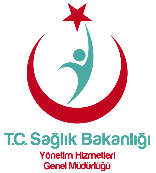 Kamu, Özel, Üniversite Tüm Sağlık Tesislerine Gelen Şikayet OranıKamu, Özel, Üniversite Tüm Sağlık Tesislerine Gelen Şikayet OranıKamu, Özel, Üniversite Tüm Sağlık Tesislerine Gelen Şikayet OranıKamu, Özel, Üniversite Tüm Sağlık Tesislerine Gelen Şikayet OranıGK:Yayın Tarihi:Revizyon Tarihi:Revizyon No:Sözleşme PozisyonuSağlık HizmetleriPerformans Kriteriİlde Sağlık Hizmetlerine Olan Memnuniyetin Artmasını SağlamakGösterge KoduTT.SH.7.1Gösterge AdıKamu, Özel, Üniversite Tüm Sağlık Tesislerine Gelen Şikayet OranıAmacıSağlık hizmeti alan hasta ve yakınlarının memnuniyetini artırarak şikayet oranını azaltmakHesaplama ParametreleriA: Tüm Sağlık Tesislerine Gelen Şikayet SayısıB: Tüm Sağlık Tesislerine Başvuran Hasta Sayısı C1: Kamu, Özel, Üniversite Tüm Sağlık Tesislerine Gelen Şikayet OranıC2: Bir Önceki Dönem Kamu, Özel, Üniversite Tüm Sağlık Tesislerine Gelen Şikayet OranıTO: Türkiye OrtalamasıHesaplama FormülüC1 = A/BC1 ≤ TO ve C1 ≤ C2 ise GP=10C1 ≤ TO ve C1 > C2 ise GP= 8C1 > TO ve C1 ≤ C2 ise GP=6C1 > TO ve C1 > C2 ise GP=0 Gösterge HedefiHasta Şikayet Oranının Türkiye Ortalamasının ve bir önceki dönem değerinin altında olmasını sağlamakGösterge Puanı10AçıklamaBu gösterge verisi Sağlık Hizmetleri Genel Müdürlüğü’nce temin edilecektirVeri KaynağıE-NABIZ, SABİM, BİMER, CİMER, Bakanlık İlgili Veri Kaynakları, Saha AnketleriVeri Toplama Periyodu6 AyVeri Analiz Periyodu1 Yıl